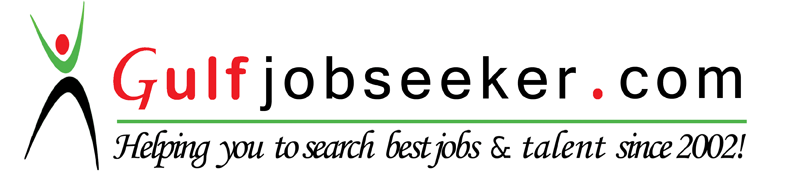 Contact HR Consultant for CV No: 2044542E-mail: response@gulfjobseekers.comWebsite: http://www.gulfjobseeker.com/employer/cvdatabasepaid.php CURRICULUM VITAECAREER OBJECTIVE:Seeking a fulfilling position in the field of education and enhance my professional skills in a dynamic and stable workplace that allows me to utilize my qualifications, leadership skills and experience. I am open to learning new avenues in this field and to take up challenges to enrich my knowledge.EDUCATIONAL PROFILE:Bachelors’ in science specializing in “Chemistry, Microbiology, Botany”ACADEMIC RECORD:PERSONAL DETAILS:Husband’s Name	:  Syed Nazrul IslamDate of Birth		: 05/08/1989Gender		: FemaleHobbies		: Reading, Travelling, Gardening, Painting .Nationality		: IndianReligion		: IslamVisa status                  : Resident Marital Status	: MarriedLANGUAGES KNOWN:Read	: English, Hindi, Kannada, ArabicWrite	: English, Hindi, KannadaSpeak	: English, Hindi, Kannada, UrduACTIVITIES & ACHIEVEMENTS :BSc (microbiology, chemistry,  botany) best student award .Achieved the Membership Certificate in Civil Defence from the Government of Karnataka.Was involved in Civil Defence Training Camp at Home Guards & Civil Defence Academy, Karnataka.Secured prizes in many extracurricular activities like essay writing, personality portrait etc.DECLARATIONI certified that the above information is true to the best of my knowledge. I am liable to be disqualified if any information given is found to be incorrect/incomplete or false.AYESHA FIRDOZAYESHA FIRDOZ.Al Swan, AJMANU.A.EPhone number: 0507206204E-mail ID	 : afirdoz786@gmail.comQualification, Experience and  CredentialsCOMPUTER PROFICIENCY:	Languages: C,C++.	Packages Used: Origin Pro, MS Office Applications,	Operating System Used: Windows 2000/2007/2008/2010/XP/10CLASS/COURSENAME OF THE INSTITUTIONBOARD OF STUDYYEAR OF PASSINGPERCENTAGE SECUREDB.Sc.Goodwills Christian College, Bangalore.Bangalore University201584.66PLUS TWOMMK & SDM girls PU College, MysoreGovernment of Higher Secondary Education, Karnataka200765.66S.S.L.C.St. Josephs High School. MysoreGovernment of Karnataka200579.52